“NUESTRA ESCUELA”PROGRAMA NACIONAL DE FORMACIÓN PERMANENTE COHORTE I - AÑO 2015 (2 año)PRIMERAS JORNADAS DE TRABAJO –INTERINSTITUCIONAL E INSTITUCIONAL– RECOMENDACIONES PARA LOS EQUIPOS DIRECTIVOS DE NIVEL INICIAL, PRIMARIO, SECUNDARIO Y/O MODALIDADES El Gobierno de la provincia de Córdoba, a través del Ministerio de Educación, pretende que lo trabajado en el año anterior en el marco del PNFP, sea retomado en este 2015 –en que se abordará el tratamiento de los Bloques 3 y 4– para dar continuidad a las líneas de acción proyectadas por cada institución educativa y comenzar el recorrido del Bloque 3: Los desafíos de los Niveles del Sistema Educativo. El Bloque plantea fundamentalmente el tratamiento de LOS DESAFÍOS DE LOS NIVELES Y/O MODALIDADES DEL SISTEMA EDUCATIVO. El objetivo es desplegar la política educativa pública para hacerla propia, desde nuestro lugar como docentes comprometidos y responsables con una escuela para todos y entre todos. Cada institución educativa los podrá abordar con un enfoque integral y como actores de su construcción, se mirará y se proyectará para avanzar hacia la escuela deseada. En las próximas dos Jornadas Institucionales el proceso de trabajo tendrá en cuenta las políticas diferenciadas por Niveles y/o Modalidades orientadas a: Ampliar y mejorar las condiciones y formas de acceso, permanencia, progreso y egreso de los estudiantes del sistema educativo.Fortalecer las trayectorias escolares generando mejores condiciones para la enseñanza y los aprendizajes.Fortalecer la gestión Institucional, ampliando las estrategias socio-educativas.Durante el año anterior se trabajó en forma sostenida con las trayectorias escolares de los estudiantes. En este año, para afrontar los desafíos de los Niveles y/o Modalidades, se hará foco en la enseñanza y su régimen académico desde una perspectiva situada, en el marco de una educación permanente.JORNADA INTERINSTITUCIONAL (Martes 14 de abril de 2015)Recomendaciones para que trabajen los Directores con los TutoresTEMA: Pensando la agenda para la 1º Jornada Institucional (Martes 12 de mayo de 2015)PARTICIPANTES: Directivos, Supervisores y tutores de cada Grupo del PNFPACTIVIDADES:Definir el espacio físico de la 1º Jornada Institucional teniendo en cuenta la cantidad de participantes -totalidad de docentes de la institución- y los recursos físicos y tecnológicos necesarios para su desarrollo. (Por ejemplo, que los docentes asistan con dispositivos electrónicos -net, note, tablet...- y sus planificaciones de aula y de proyectos). La duración de la Jornada Institucional será de 6 horas reloj. Se desarrollará en el horario de 08:30 h a 15:30 h en el que está previsto un espacio intermedio –de 1 hora reloj– para refrigerio. Planificar las agendas considerando que:en este segundo año, “Los desafíos de los Niveles del Sistema Educativo” serán abordados haciendo foco en la enseñanza y su régimen académico desde una perspectiva situada, en el marco de una educación permanente;los insumos básicos para la planificación de los encuentros son los incluidos en el “Banco de recursos digitales” al que se puede acceder en: http://nuestraescuela.educacion.gov.ar/bancoderecursos/, y en: http://www.igualdadycalidadcba.gov.ar/SIPEC-CBA/publicaciones/PNFP/pnfpnacion.php y las sugerencias contenidas en el presente material. como las Jornadas previstas para el ciclo lectivo 2015 son seis  (6) –dos (2) Interinstitucionales  y cuatro (4) Institucionales– los contenidos se han distribuido de la siguiente manera: Prever el registro de lo abordado para ser incluido en un Portafolio Institucional. Se recuerda que las producciones y/o sistematizaciones que se generen en cada una de las jornadas serán parte constitutiva del proceso de evaluación enmarcado en el Programa y estarán orientadas en todos los casos a la mejora de la enseñanza en cada escuela. (Recuperar el ANEXO 1: “EL USO DEL PORTAFOLIO COMO ESTRATEGIA DE EVALUACIÓN DEL PROGRAMA NACIONAL DE FORMACIÓN PERMANENTE (PNFP)” de las Recomendaciones Febrero 2014, disponibles en: http://www.igualdadycalidadcba.gov.ar/SIPEC-CBA/publicaciones/PNFP/pnfpcba.php)RECOMENDACIONES PARA PREPARAR LA AGENDA DE LA 1º JORNADA INSTITUCIONAL (Martes 12 de mayo)PARTICIPANTES: Equipo Directivo y docentes en sus respectivas instituciones.CONSIDERARIONES GENERALES:Las propuestas –tanto de recursos como de actividades– no son prescriptivas sino orientadoras; las decisiones corresponden a los equipos directivos quienes, con la orientación del Tutor, podrán seleccionar otros materiales y prever otras actividades que permitan, en función de los procesos institucionales, profundizar la reflexión y la acción en torno a la autoevaluación institucional que mirará los desafíos desde la enseñanza y su régimen académico.  A modo de soporte teórico relevante, se encuentran disponibles materiales digitales provistos por el Programa Nacional de Formación Permanente, disponibles en: http://nuestraescuela.educacion.gov.ar/bancoderecursos/ y en: http://www.igualdadycalidadcba.gov.ar/SIPEC-CBA/publicaciones/PNFP/pnfpnacion.php. En esta oportunidad todos los Niveles y Modalidades (Técnico Profesional y Rural) deberán enmarcar las actividades, reflexiones y producciones el Encuadre de sus Diseños y Propuestas Curriculares y en estrecha relación con las Prioridades Pedagógicas Provinciales acordadas institucionalmente. Finalmente, los registros, conclusiones, acuerdos, producciones –entre otros materiales y testimonios que resulten del trabajo durante la Jornada– constituirán insumos para que continúen reflexionando y alimentando el Portafolio Institucional. El Portafolio Institucional debe ser entonces, continuidad de los bloques anteriores.  De esta manera, se pretende profundizar en los procesos de reflexión que vienen realizando las escuelas, aportar condiciones para que se potencien y dar lugar sustantivo a la construcción común de mejores propuestas educativas.ACTIVIDADES SUGERIDAS PARA LA PRIMERA JORNADA INSTITUCIONALEs conveniente comenzar la Jornada realizando un repaso por los Bloques abordados en el Primer Año del Programa. 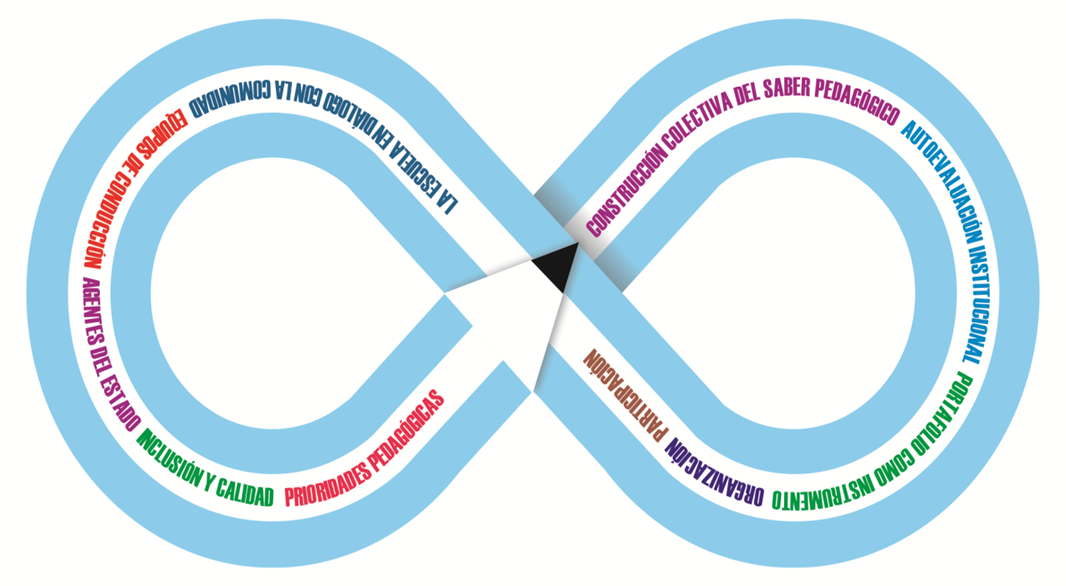 Por ejemplo, podrían resaltar los acuerdos y tensiones institucionales fundamentales en torno a las siguientes ideas claves de los bloques ya abordados:Cada institución educativa debe asumir responsablemente el desarrollo y la conducción de su proyecto educativo de acuerdo con las normativas vigentes en Argentina y la política educativa provincial para garantizar el derecho a la educación.Asumir como parte de nuestro trabajo y como experiencia formativa, las incomodidades de abordar las tensiones y desafíos de la realidad. Implicancias y tensiones que trae aparejado asumirse como agentes del Estado.  Posicionamiento de directores/as y equipos de conducción en este contexto. La participación activa y organizada resulta necesaria para fortalecer la tarea educativa que se requiere para torcer "aquellos destinos" que parecen establecidos de antemano. Las escuelas deben sentirse y saberse capaces de protagonizar las transformaciones que ellas mismas evalúan como necesarias. Mirar, reflexionar y actuar para mejorar las prácticas educativas en cada una de nuestras escuelas es la tarea para la cual nos estamos formando junto con nuestros colegas. Los directivos van asumiendo un lugar clave en este proceso para impulsar, favorecer y facilitar el mejor proyecto posible que cada equipo en cada escuela pueda llevar adelante, en diálogo con la comunidad. En un segundo momento, centrarse en el desarrollo del BLOQUE III “LOS PRINCIPALES DESAFÍOS DE LOS NIVELES EDUCATIVOS”. En este sentido, la Jornada tiene por propósito crear un espacio de reflexión en torno a los distintos desafíos de los Niveles y/o Modalidades del Sistema Educativo. Se trata de recorrer el sistema con un enfoque integral y como actores de su construcción, de mirar la escuela que tenemos y la que queremos tener. Y también de revisar, desde cada nivel (un recorte obligado para ordenar), las metas provinciales en el contexto federal y los modos posibles de contribuir a su efectivo cumplimiento.Por ello, se propone:Acceder al Documento “CUADERNOS DE TRABAJO. SERIE POLÍTICA EDUCATIVA. MÓDULO 3 LOS DESAFÍOS DE LOS NIVELES DEL SISTEMA EDUCATIVO” disponible en  http://nuestraescuela.educacion.gov.ar/bancoderecursos/    -Sintetizar el apartado “4. Desafíos de las políticas de los niveles educativos. AVANCES EN LA EDUCACIÓN ARGENTINA Y DESAFÍOS 2012-2016”; pag. 12, 13 y 14. Se sugiere que sea el equipo de conducción quien presente esta síntesis, la que se constituirá en el marco que permitirá encuadrar la siguiente lectura sobre los desafíos del Nivel. -Leer y analizar los desafíos planteados para cada Nivel a nivel federal. 4.1. Nivel Inicial y modalidades: pág. 144.2. Nivel Primario y modalidades: pág. 224.3. Nivel Secundario y modalidades: pág. 32Analizar los desafíos provinciales e institucionales en el contexto Nacional. (Consultar: los lineamientos de la política educativa provincial  y escolar, el encuadre de los diseños y propuestas curriculares provinciales, las prioridades pedagógicas provinciales e institucionales, entre otros – Véase materiales sugeridos en el Anexo I).Reflexionar sobre el aprendizaje en el nivel y/o modalidad en la institución en el marco de los desafíos provinciales en el contexto nacional.En un tercer momento, recuperar los resultados del proceso de evaluación institucional, formativa y participativa iniciado el año 2014  y  avanzar en el tratamiento de la segunda dimensión del DOCUMENTO PARA LA CONSTRUCCIÓN DE LA AUTOEVALUACIÓN INSTITUCIONAL: LA ENSEÑANZA Y SU RÉGIMEN ACADÉMICO con el objeto de construir, relevar y analizar datos e información que permitan esbozar una continuidad al plan de mejora de la Escuela/Jardín/Institución. Algunas de las actividades podrían ser:•	Partir de la lectura comprensiva de la conceptualización de cada una de las categorías implicadas en la dimensión a abordar: “La enseñanza y su régimen académico”, (p.10 a 14 del documento).•	Completar el análisis de esa dimensión tal como aparece en el Instrumento de Autoevaluación  Institucional, (p. 25 y 26 del documento).•	Dar respuesta al conjunto de interrogantes en torno a cada categoría de análisis de la dimensión “La enseñanza y su régimen académico”, (p.10 a 14 del documento).Material: DOCUMENTO PARA LA CONSTRUCCIÓN DE LA AUTOEVALUACIÓN INSTITUCIONAL. Disponible en:http://www.igualdadycalidadcba.gov.ar/SIPEC-CBA/areas/area2/estadistica/documentos/EvalInstitucional.html2.  Analizar los problemas identificados en la dimensión mencionada - LA ENSEÑANZA Y SU RÉGIMEN ACADÉMICO - y ponerlos en tensión con los desafíos del Nivel. Revisar la prioridad de resolución considerando su relación directa con los desafíos del nivel y las Prioridades Pedagógicas definidas en el marco de la Política Educativa provincial para el período 2014 – 2015. 3. Plantear la necesidad de avanzar en el trabajo para la mejora de la inclusión y la calidad en función de los problemas definidos en su escuela en el marco de la evaluación institucional realizada, con el objetivo de que puedan ser abordados durante el año dando cumplimiento a los desafíos específicos del nivel y/o modalidad que corresponda. El gran reto de esta actividad consiste en "traducir" los principales desafíos de las políticas educativas (provincial en el contexto federal) en objetivos institucionales concretos y generar las mejores estrategias para transitar el camino hacia ellos en sus propias escuelas.Esto implica la revisión y recreación del proyecto institucional sobre el que la escuela ya viene trabajando: sus objetivos para el año, las formas de concretarlos, la organización de los tiempos, espacios y agrupamientos de la escuela… No se plantea armar un nuevo proyecto, plan o programa de trabajo, sino revisar lo que ya tienen y ponen en juego todos los días, a la luz de lo transitado en el proceso de evaluación institucional iniciado el año pasado. Por ejemplo: en el caso de los Jardines de Infante, podrían abordar la evaluación de los aprendizajes; las escuelas primarias,  tomar el proyecto de Jornada Extendida; en el caso de las escuelas de nivel secundario, trabajar en relación con el Plan de Mejora Institucional en vínculo con IMESA. En fin, cada escuela podrá partir de su propia realidad expresa y/o práctica, cruzarla con la evaluación colectiva iniciada y pensar un plan de trabajo para mejorarla y fortalecerla. 4. Realizar el cierre de la jornada, acordando tiempos y modos de continuidad de trabajo con el Plan/Proyecto, fuera de las Jornadas del PNFP. ANEXO I MATERIALES PROVINCIALES SUGERIDOS Política educativa 2012 – 2015 de la Provincia de Córdoba. Disponible en:http://www.igualdadycalidadcba.gov.ar/SIPEC-CBA/publicaciones/PNFP/MaterialesCba/Lineam_pol_educativa_Cba-2011-2015.pdfPrioridades Pedagógicas:•	Mejora en los aprendizajes de Lengua, Matemática y Ciencias.•	Mayor tiempo en la escuela y en el aula en situación de aprendizaje. •	Buen clima institucional que favorezca los procesos de enseñanza y aprendizaje. •	Más confianza en las posibilidades de aprendizaje de los estudiantes. http://www.igualdadycalidadcba.gov.ar/SIPEC-CBA/Prioridades/prioridadespe2014-2015.php - Recomendaciones para los Equipos Directivos de los diferentes Niveles Educativos, en la Tercera Jornada Institucional de abril de 2014, del PNFP. Disponibles en:Nivel Inicial:http://www.igualdadycalidadcba.gov.ar/SIPEC-CBA/publicaciones/PNFP/MaterialesCba/Recom_Ini_Abr2014.pdf Nivel Primario:http://www.igualdadycalidadcba.gov.ar/SIPEC-CBA/publicaciones/PNFP/MaterialesCba/Recom_Pri_Abr2014.pdfNivel Secundario:http://www.igualdadycalidadcba.gov.ar/SIPEC-CBA/publicaciones/PNFP/MaterialesCba/Recom_Sec_Abr2014.pdf-Diseños Curriculares Provinciales:Educación Inicial. Encuadre teórico Metodológico (p.5 a 28). Disponible en:http://www.igualdadycalidadcba.gov.ar/SIPEC-CBA/publicaciones/EducacionInicial/DCJ%20EDUCACION%20INICIAL%20web%208-2-11.pdfEducación Primaria. Encuadre General (p.4 a 21). Disponible en:http://www.igualdadycalidadcba.gov.ar/SIPEC-CBA/publicaciones/EducacionPrimaria/DCJ_PRIMARIO%2023%20de%20noviembre.pdfEducación Secundaria y Modalidad Técnico Profesional: Tomo 1: Encuadre general de la Educación Secundaria. Disponible en:http://www.igualdadycalidadcba.gov.ar/SIPEC-CBA/publicaciones/EducacionSecundaria/LISTO%20PDF/TOMO1EducacionSecundaria%20web8-2-11.pdf-Propuestas Curriculares Provinciales de Educación Secundaria:Modalidad Rural: Tomo A: Encuadre general de la Educación Secundaria en Ámbitos Rurales. Disponible en:http://www.igualdadycalidadcba.gov.ar/SIPEC-CBA/publicaciones/EducacionRural/docus/TOMOS/ENCUADRE_SECUNDARIA%20RURAL.pdfModalidad Técnico profesional. Disponible en:  http://www.etpcba.com.ar/ Programa de Inclusión/Terminalidad de la Educación Secundaria (14-17). Disponible en:http://www.igualdadycalidadcba.gov.ar/SIPEC-CBA/publicaciones/docbaseinclusion28-9.pdf-Recomendaciones para los Equipos Directivos de los diferentes Niveles Educativos, en la Cuarta Jornada Institucional de septiembre de 2014, del PNFP. http://www.igualdadycalidadcba.gov.ar/SIPEC-CBA/publicaciones/PNFP/pnfpcba.phpPARA TODOS LOS NIVELES Y MODALIDADESJornadas I, y VI serán InterinstitucionalesNIVEL INICIAL Y MODALIDADESNIVEL INICIAL Y MODALIDADESNIVEL INICIAL Y MODALIDADESBloque 3: Los principales desafíos de los  niveles  en un territorio Jornadas Institucionales          II y IIIFamilia y escuela en la construcción de prácticas de crianza y escolarización. Las prácticas de crianza como construcción histórica y social. La relación con el contexto. Las modalidades de participación en la institución escolar. El trabajo en redes con la comunidad.La enseñanza como desafío: los campos de conocimientos.Bloque 4: La centralidad de la enseñanza en la configuración de las trayectorias escolaresJornadas Institucionales          IV y VA definir.NIVEL PRIMARIO Y MODALIDADESNIVEL PRIMARIO Y MODALIDADESNIVEL PRIMARIO Y MODALIDADESBloque 3: Los principales desafíos de los  niveles  en un territorio Jornadas Institucionales          II y IIILa escuela primaria y los campos de conocimiento. La perspectiva curricular en vinculación con la organización escolar y del trabajo pedagógico. La organización de los saberes por áreas y la trayectoria escolar. Planificación institucional de los saberes de los distintos campos de conocimiento. El vínculo entre la familia y la escuela.Los recursos de la enseñanza.Las TIC en las prácticas de enseñanza: trabajo colaborativo.Bloque 4: La centralidad de la enseñanza en la configuración de las trayectorias escolaresJornadas Institucionales          IV y VA definir.NIVEL SECUNDARIO Y MODALIDADESNIVEL SECUNDARIO Y MODALIDADESNIVEL SECUNDARIO Y MODALIDADESBloque 3: Los principales desafíos de los  niveles  en un territorio Jornadas Institucionales          II y IIILa escuela secundaria y el conocimiento.Trayectorias escolares y nuevos formatos en la secundaria obligatoria.Nuevos roles en educación secundaria.La integración de las TIC en el diseño curricular.Bloque 4: La centralidad de la enseñanza en la configuración de las trayectorias escolaresJornadas Institucionales          IV y VA definir